2014 Tier II Girls Nationals Team Tee Shirt Contest RulesEach Girls team will produce t-shirts representing your team organization, city or state.  The teams at each level (14U, 16U and 19U) with the top designs will receive a prize. Winners will be chosen by our distinguished panel of judges. To participate, each team member should wear their team t-shirt at the Welcome party.  When your team is called upon, each team will come forward and the designated team representative will explain their t-shirt design.    Winners will be announced before the end of the Welcome Party and all participants are expected to attend the Welcome Party. Contest RulesDesigns must include either your team logo or organizational logo to be eligible for awards.T-Shirt Contest winners will be selected prior to the end of the Welcome party by popular vote.Contest ChecklistDesign a team t-shirt Wear your t-shirt at the Welcome Party.2014 Tier II Girls Nationals Team Theme Contest RulesEach Girls team will determine a team theme incorporating the Tier II Nationals logo and your team organization, city or state. The teams at each level (14U, 16U and 19U) with the top designs will receive a prize. Winners will be chosen by our distinguished panel of judges.To participate, each team will be called up at your designated time during the Welcome party to present their theme.  Winners will be announced before the end of the Welcome Party and all participants are expected to attend.Be creative and have fun.  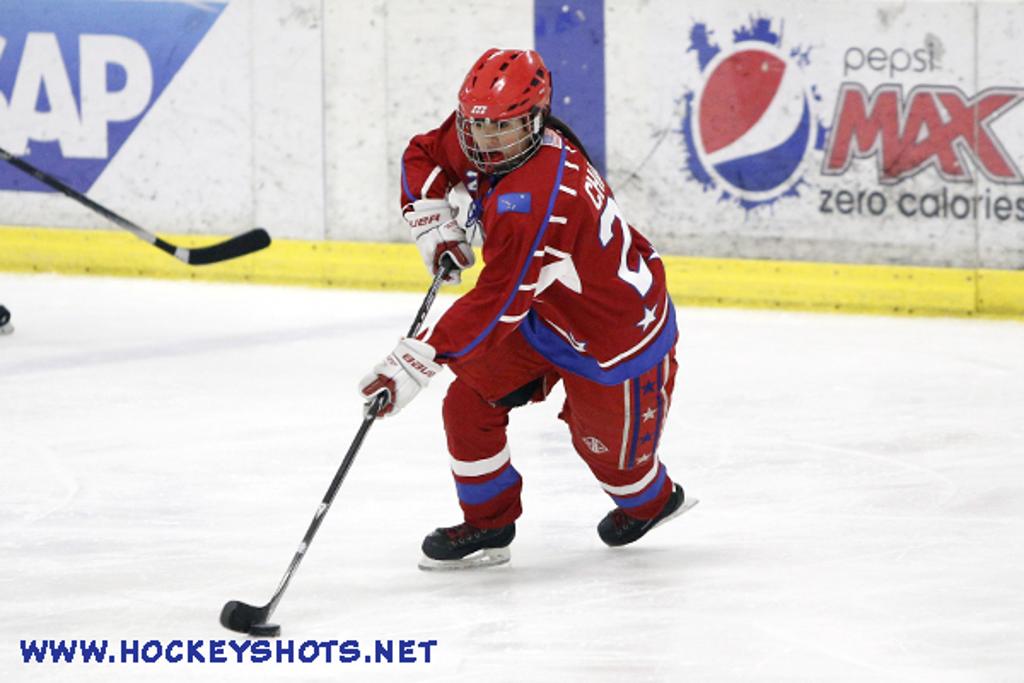 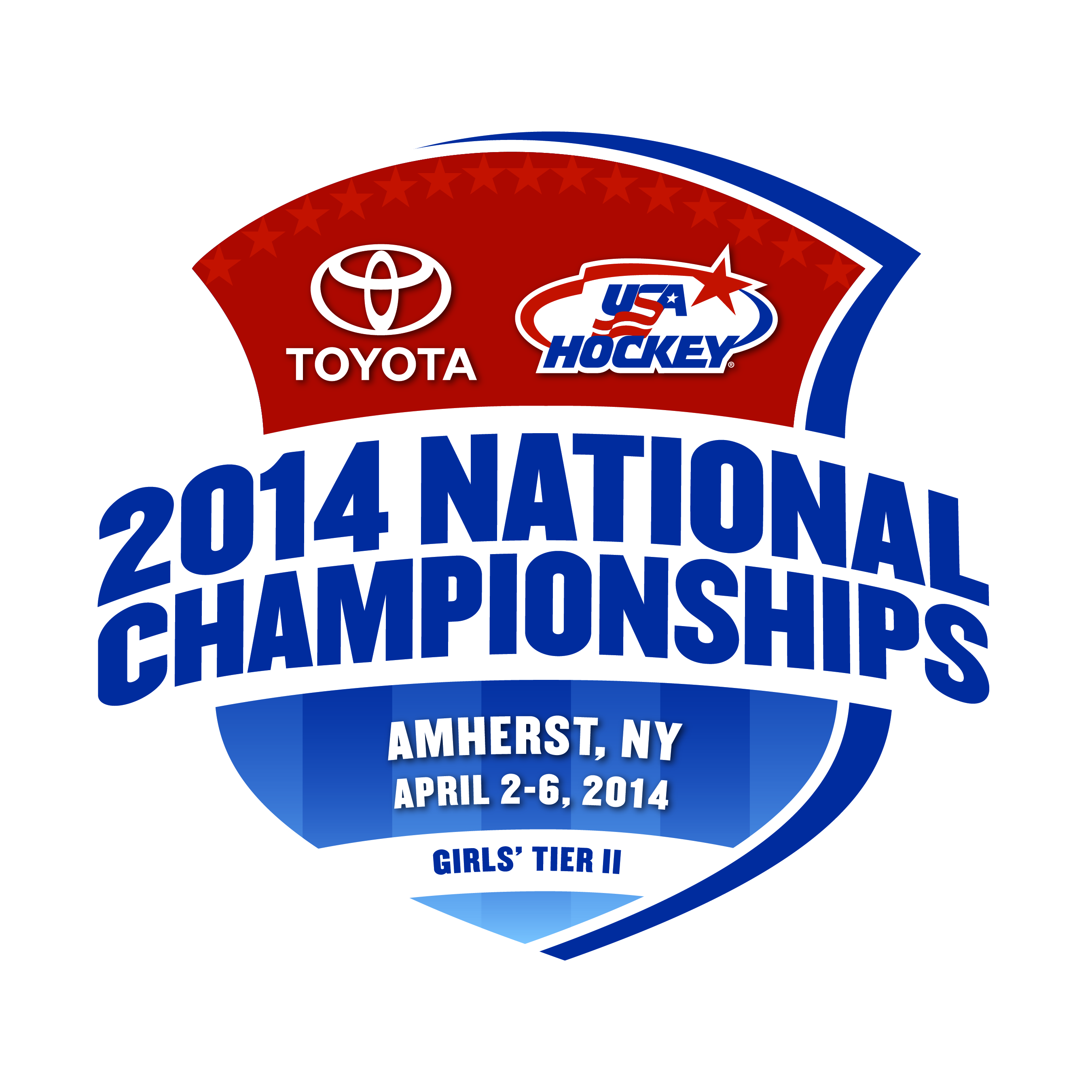 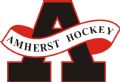 